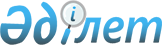 О внесении изменений в постановление Правительства Республики Казахстан от 9 августа 2005 года N 820
					
			Утративший силу
			
			
		
					Постановление Правительства Республики Казахстан от 13 декабря 2005 года N 1243. Утратило силу постановлением Правительства Республики Казахстан от 28 декабря 2007 года N 1311.



      


Сноска. Постановление Правительства Республики Казахстан от 13 декабря 2005 года N 1243 утратило силу постановлением Правительства Республики Казахстан от 28 декабря 2007 года 


 N 1311 


 (вводится в действие по истечении 21 дня после официального опубликования).






      





      Правительство Республики Казахстан 

ПОСТАНОВЛЯЕТ:





      1. Внести в 
 постановление 
 Правительства Республики Казахстан от 9 августа 2005 года N 820 "Об утверждении перечня работ и услуг, входящих в состав лицензируемых видов деятельности в сфере промышленности" (САПП Республики Казахстан, 2005 г., N 32, ст. 437) следующие изменения:



      в перечне работ и услуг, входящих в состав лицензируемых видов деятельности в сфере промышленности, утвержденном указанным постановлением:



      в преамбуле слова "подпунктами 8), 12), 12-1), 15), 29), и 44)" заменить словом "подпунктом";



      в разделе 1:



      в заголовке слова "Производство, передача и распределение электрической и тепловой энергии, проектирование" заменить словом "Проектирование";



      пункт 1 исключить;



      разделы 3, 7, 11, 12, 13 исключить;



      подпункты 15), 16) пункта 5 раздела 4 исключить;



      подпункты 7), 10), 11), 13), 14), 15), 16) и 17) пункта 9 раздела 5 исключить;



      в разделе 8:



      в заголовке слова ", изготовление, монтаж, ремонт" исключить;



      абзац первый пункта 12 изложить в следующей редакции:



      "12. Проектирование котлов и трубопроводов, работающих под давлением, в том числе:";



      в разделе 9:



      в заголовке слова ", изготовление, монтаж, ремонт" исключить;



      абзац первый пункта 14 изложить в следующей редакции:



      "14. Проектирование и эксплуатация (техническое обслуживание и текущий ремонт, профилактика, поддержание готовности к работе, контроль технического состояния) подъемных сооружений, в том числе:";



      в разделе 10:



      в заголовке слова ", изготовление, монтаж, ремонт" исключить;



      абзац первый пункта 15 изложить в следующей редакции:



      "15. Проектирование сосудов и трубопроводов, работающих под давлением, в том числе:".




      2. Настоящее постановление вводится в действие со дня его первого официального опубликования, за исключением абзаца восьмого пункта 1, который вводится в действие с 23 августа 2005 года.


      Премьер-Министр




      Республики Казахстан


					© 2012. РГП на ПХВ «Институт законодательства и правовой информации Республики Казахстан» Министерства юстиции Республики Казахстан
				